Harapós Sándor5126 Jászfényszaruszent istván 100Meghívó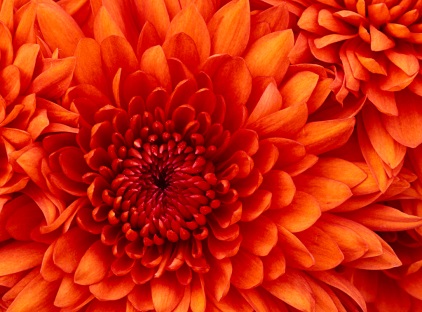 Kedves Harapós Sándor!Szeretettel meghívunk jazz együttesünk holnap este tartandó első nyilvános koncertjére.Pontos időpont:	2000 óraHelyszín:	A kikötőben található legnagyobb hajó!Megjelenésedre feltétlenül számítunk!	A Jazzy eggyüttesTraktoros Károly5100 JászberényBercsényi miklós 1MeghívóKedves Traktoros Károly!Szeretettel meghívunk jazz együttesünk holnap este tartandó első nyilvános koncertjére.Pontos időpont:	2000 óraHelyszín:	A kikötőben található legnagyobb hajó!Megjelenésedre feltétlenül számítunk!	A Jazzy eggyüttes